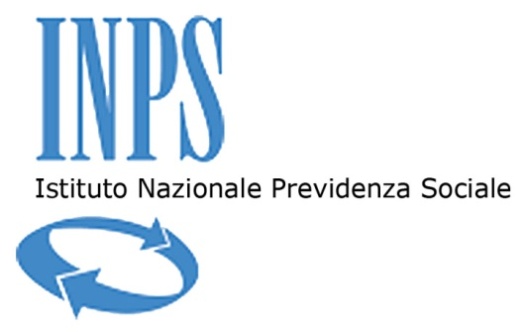 _________il _________________Operatore______________________		Sottoscrizione (in caso di RTI e consorzi ordinari costituendi, la presente Offerta Economica deve essere sottoscritta digitalmente da tutti gli operatori raggruppati o consorziati. In caso coassicurazione, dai legali rappresentanti/procuratori speciali di tutte le imprese coassicuratrici)Operatore______________________		Sottoscrizione Operatore______________________		Sottoscrizione Operatore______________________		Sottoscrizione Operatore______________________		Sottoscrizione ISTITUTO NAZIONALE PREVIDENZA SOCIALEDirezione Centrale Acquisti e AppaltiCENTRALE ACQUISTIAllegato 6d al Disciplinare di GaraSCHEMA DI OFFERTA TECNICA – LOTTO 3Procedura aperta in ambito comunitario, ai sensi dell’art. 60 del D.Lgs. 50/2016, suddivisa in tre lotti, volta all’affidamento dei «Servizi di assicurazione “Kasko dipendenti”, “Infortuni dipendenti autorizzati a servirsi del proprio autoveicolo” e “All Risk elettronica”»LOTTO 3 - «All Risk elettronica»Via Ciro il Grande, n. 21 – 00144 Romatel. +390659054280 - fax +390659054240C.F. 80078750587 - P.IVA 02121151001Riferimento Criterio di valutazioneRiferimento CapitolatoElemento tecnicoCondizione prevista da capitolato di polizzaMiglioria tecnicaPunteggio massimo assegnato alla migliore offertaA.1Art.23Percentuale di scoperto del danno indennizzabile10%8A.2Art.23Limite minimo di scoperto€ 50.000,008A.3Art.23Limite di indennizzo per sinistro e per anno€ 60.000.000,008B.1Art.23Percentuale di scoperto del danno indennizzabile10%8B.2Art.23Limite minimo di scoperto€ 100.000,008B.3Art.23Limite di indennizzo per sinistro e per anno€ 20.000.000,008C.1Art.23Franchigia per sinistro€ 15.000,0011C.2Art.23Limite di indennizzo per sinistro e per anno€ 60.000.000,0011Punteggio Totale Punteggio Totale Punteggio Totale Punteggio Totale 70